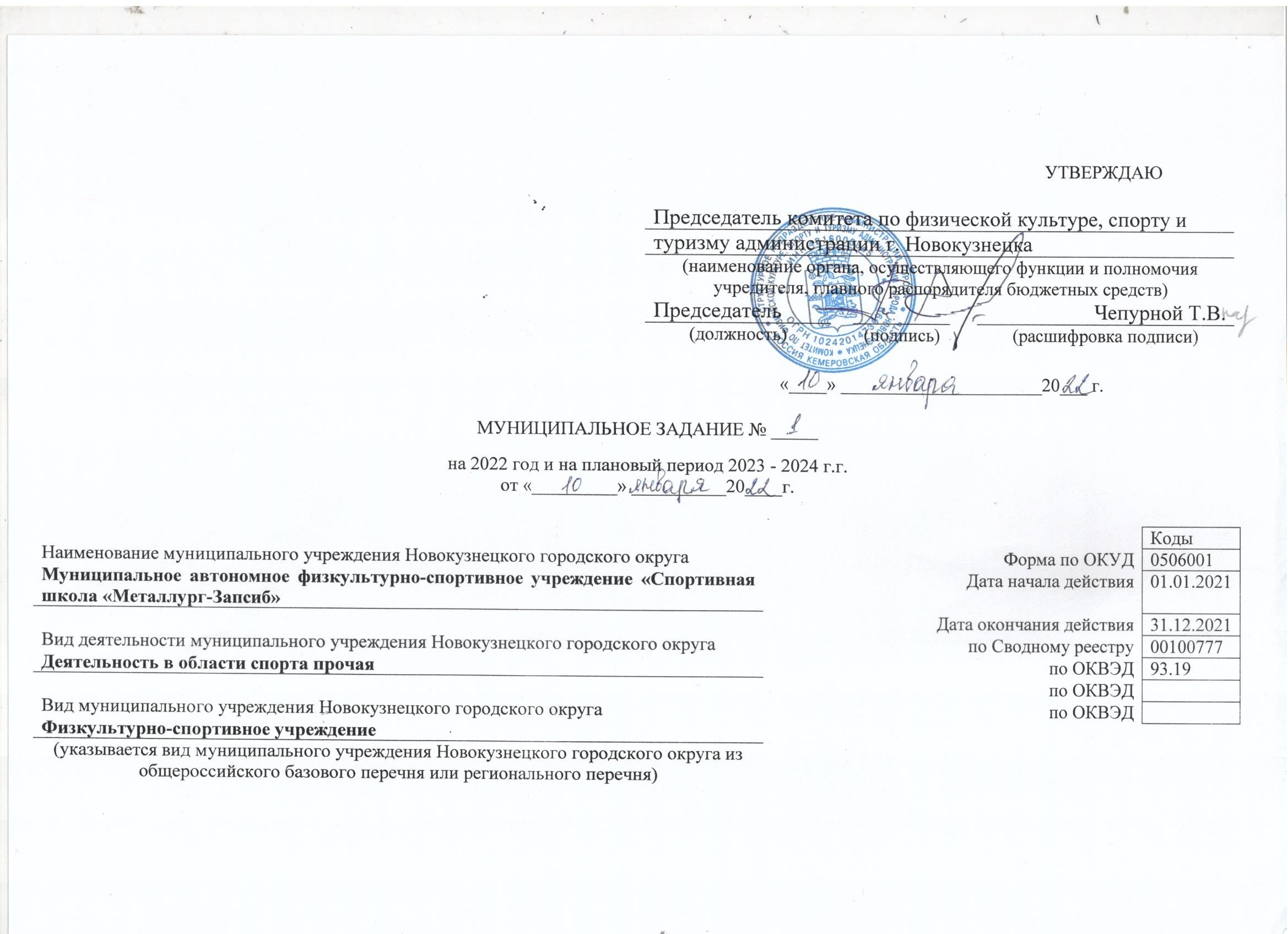 Часть 1. Сведения об оказываемых муниципальных услугахРАЗДЕЛ 13.2. Показатели, характеризующие объем муниципальной услуги:4. Нормативные правовые акты, устанавливающие размер платы (цену, тариф) либо порядок ее (его) установления5. Порядок оказания муниципальной услуги5.1. Нормативные правовые акты, регулирующие порядок оказания муниципальной услуги;5.1.1 ФЗ от 04.12.2007 № 329-ФЗ «О физической культуре и спорте в Российской федерации»; 5.1.2 Приказ Министерства спорта РФ от 25.10.2019 № 880 «Об утверждении Федерального стандарта спортивной подготовки по виду спорта «футбол»;5.1.3 Приказ Министерства спорта РФ от 30.10.2015 № 999 «Об утверждении требований к обеспечению подготовки спортивного резерва для спортивных сборных команд Российской Федерации»;5.1.4 Устав учреждения;5.1.5 Федеральный стандарт спортивной подготовки по виду спорта «футбол» (Приказ об утверждении от 25.10.2019 № 880);5.1.6 Постановление Администрации города Новокузнецка от 30.11.2010 № 114 «О совершенствовании правового положения муниципальных учреждений». (наименование, номер и дата нормативного правового акта)5.2. Порядок информирования потенциальных потребителей муниципальной услугиЧасть 2. Сведения о выполняемых работах РАЗДЕЛ 13.2. Показатели, характеризующие объем работы:Часть 2. Сведения о выполняемых работах РАЗДЕЛ 23.2. Показатели, характеризующие объем работы: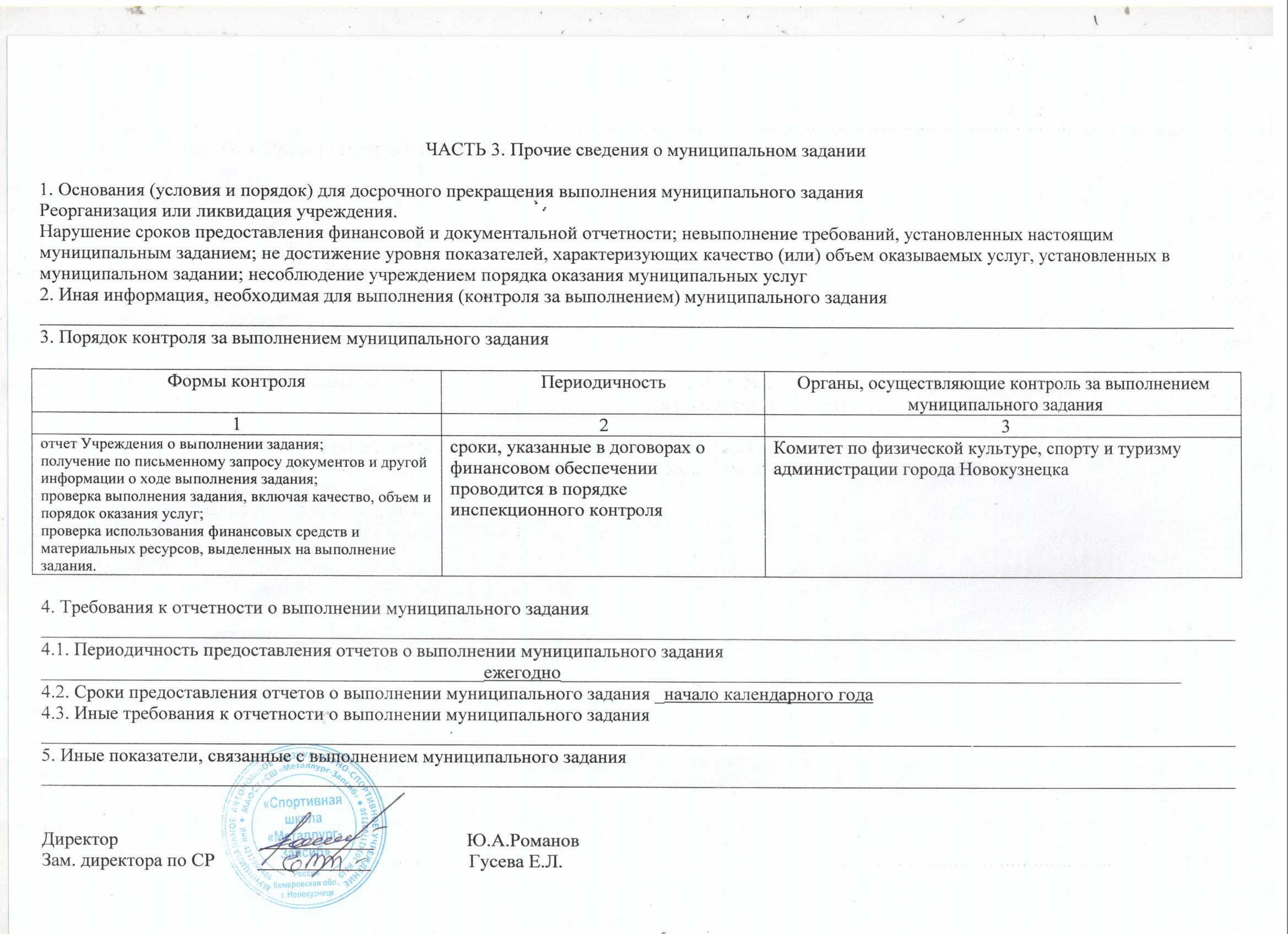 1. Наименование муниципальной услуги Спортивная подготовка по олимпийским видам спорта:футболУникальный номер по общероссийскому базовому перечню или региональному перечню55.001.0Уникальный номер по общероссийскому базовому перечню или региональному перечнюУникальный номер по общероссийскому базовому перечню или региональному перечню2. Категории потребителей муниципальной услугиУникальный номер по общероссийскому базовому перечню или региональному перечнюФизические лица, спортсмены СШ, проходящие спортивную подготовкуУникальный номер по общероссийскому базовому перечню или региональному перечнюУникальный номер по общероссийскому базовому перечню или региональному перечнюУникальный номер по общероссийскому базовому перечню или региональному перечню3. Показатели, характеризующие объем и (или) качество муниципальной услугиУникальный номер по общероссийскому базовому перечню или региональному перечнюУникальный номер по общероссийскому базовому перечню или региональному перечню3.1. Показатели,  характеризующие качество муниципальной услугиУникальный номер по общероссийскому базовому перечню или региональному перечнюУникальный реестровый номер реестровой записиПоказатель, характеризующий содержание муниципальной услугиПоказатель, характеризующий условия (формы) оказания муниципальной услугиПоказатель, характеризующий условия (формы) оказания муниципальной услугиПоказатель качества муниципальной услугиПоказатель качества муниципальной услугиПоказатель качества муниципальной услугиЗначение показателя качества муниципальной услугиЗначение показателя качества муниципальной услугиЗначение показателя качества муниципальной услугиДопустимые (возможные) отклонения от установленных показателей качества муниципальной услуги, в пределах которых муниципальное задание считается выполненнымДопустимые (возможные) отклонения от установленных показателей качества муниципальной услуги, в пределах которых муниципальное задание считается выполненнымУникальный реестровый номер реестровой записинаименование показателянаименование показателянаименование показателянаименование показателяединица измерения по ОКЕИединица измерения по ОКЕИ2022год (очередной финансовый год)2023год(1-й год планового периода)2024год(2-й год планового периода)в процентахв абсолютных показателяхУникальный реестровый номер реестровой записинаименование показателянаименование показателянаименование показателянаименование показателянаименованиекод2022год (очередной финансовый год)2023год(1-й год планового периода)2024год(2-й год планового периода)в процентахв абсолютных показателях123456789101112931900О.99.0.БВ27АВ35001ФутболЭтапы спортивной подготовкиЭтап начальной подготовкиДоля лиц, прошедших спортивную подготовку на этапе начальной подготовки и зачисленных на тренировочный этап (этап спортивной специализации)Процент7447711520931900О.99.0.БВ27АВ36001ФутболЭтапы спортивной подготовкиТренировочный этап (этап спортивной специализации)Доля лиц, прошедших спортивную подготовку на тренировочном этапе (этап спортивной специализации) и зачисленных на этап совершенствования спортивного мастерстваПроцент744000510Уникальный реестровый номер реестровой записиПоказатель, характеризующий содержание муниципальной услуги (по справочникам)Показатель, характеризующий условия (формы) оказания муниципальной услуги (по справочникам)Показатель, характеризующий условия (формы) оказания муниципальной услуги (по справочникам)Показатель объема муниципальной услугиПоказатель объема муниципальной услугиПоказатель объема муниципальной услугиЗначение показателя объема муниципальной услугиЗначение показателя объема муниципальной услугиЗначение показателя объема муниципальной услугиУникальный реестровый номер реестровой записинаименование показателянаименование показателянаименование показателянаименование показателяединица измерения по ОКЕИединица измерения по ОКЕИ2022год (очередной финансовый год)2023год(1-й год планового периода)2024год(2-й год планового периода)Уникальный реестровый номер реестровой записинаименование показателянаименование показателянаименование показателянаименование показателянаименованиекод2022год (очередной финансовый год)2023год(1-й год планового периода)2024год(2-й год планового периода)12345678910931900О.99.0.БВ27АВ35001ФутболЭтапы спортивной подготовкиЭтап начальной подготовкиЧисло лиц, прошедших спортивную подготовку на этапах спортивной подготовкиЧеловек792490490490931900О.99.0.БВ27АВ36001ФутболЭтапы спортивной подготовкиТренировочный этап (этап спортивной специализации)Число лиц, прошедших спортивную подготовку на этапах спортивной подготовкиЧеловек792207207207Размер платы (цена, тариф)Размер платы (цена, тариф)Размер платы (цена, тариф)Допустимые (возможные) отклонения от установленных показателей объема муниципальной услуги, в пределах которых муниципальное задание считается выполненнымДопустимые (возможные) отклонения от установленных показателей объема муниципальной услуги, в пределах которых муниципальное задание считается выполненным20__год (очередной финансовый год)20__год(1-й год планового периода)20__год(2-й год планового периода)в процентахв абсолютных показателях1112131415Нормативный правовой актНормативный правовой актНормативный правовой актНормативный правовой актНормативный правовой актвидпринявший органдатаНомернаименование12345Способ информированияСостав размещаемой информацииЧастота обновления информации123Официальный сайт учреждения http://metallurgzapsi.ucoz.ruУсловия приема воспитанников, вакантные места, локальные акты, отчет о деятельности учрежденияНачало спортивного сезона, по мере изменения информации1. Наименование работы Уникальный номер по общероссийскому базовому перечню или региональному перечнюОрганизация и проведение официальных спортивных мероприятийУникальный номер по общероссийскому базовому перечню или региональному перечнюУникальный номер по общероссийскому базовому перечню или региональному перечню30.01.12. Категории потребителей работыУникальный номер по общероссийскому базовому перечню или региональному перечнюВ интересах обществаУникальный номер по общероссийскому базовому перечню или региональному перечнюУникальный номер по общероссийскому базовому перечню или региональному перечнюУникальный номер по общероссийскому базовому перечню или региональному перечню3. Показатели, характеризующие объем и (или) качество работыУникальный номер по общероссийскому базовому перечню или региональному перечнюУникальный номер по общероссийскому базовому перечню или региональному перечню3.1. Показатели,  характеризующие качество работыУникальный номер по общероссийскому базовому перечню или региональному перечнюУникальный реестровый номер реестровой записиПоказатель, характеризующий содержание работы (по справочникам)Показатель, характеризующий условия (формы) выполнения работы(по справочникам)Показатель, характеризующий условия (формы) выполнения работы(по справочникам)Показатель качества работыПоказатель качества работыПоказатель качества работыЗначение показателя качества работыЗначение показателя качества работыЗначение показателя качества работыДопустимые (возможные) отклонения от установленных показателей качества работы, в пределах которых муниципальное задание считается выполненнымДопустимые (возможные) отклонения от установленных показателей качества работы, в пределах которых муниципальное задание считается выполненнымУникальный реестровый номер реестровой записинаименование показателянаименование показателянаименование показателянаименование показателяединица измерения по ОКЕИединица измерения по ОКЕИ2022год (очередной финансовый год)2023год(1-й год планового периода)2024год(2-й год планового периода)в процентахв абсолютных показателяхУникальный реестровый номер реестровой записинаименование показателянаименование показателянаименование показателянаименование показателянаименованиекод2022год (очередной финансовый год)2023год(1-й год планового периода)2024год(2-й год планового периода)в процентахв абсолютных показателях123456789101112Уникальный реестровый номер реестровой записиПоказатель, характеризующий содержание работы (по справочникам)Показатель, характеризующий условия (формы) выполнения работы (по справочникам)Показатель, характеризующий условия (формы) выполнения работы (по справочникам)Показатель объема работыПоказатель объема работыПоказатель объема работыПоказатель объема работыЗначение показателя объема работыЗначение показателя объема работыЗначение показателя объема работыУникальный реестровый номер реестровой записинаименование показателянаименование показателянаименование показателянаименование показателяединица измерения по ОКЕИединица измерения по ОКЕИОписание работы2021год (очередной финансовый год)2022год(1-й год планового периода)2023год(2-й год планового периода)Уникальный реестровый номер реестровой записинаименование показателянаименование показателянаименование показателянаименование показателянаименованиекодОписание работы2021год (очередной финансовый год)2022год(1-й год планового периода)2023год(2-й год планового периода)1234567891011931900.Р.45.1.01670008000Организация и проведение официальных спортивных мероприятийКоличество мероприятийКоличество мероприятийштука796проведение официальных спортивных мероприятий555Размер платы (цена, тариф)Размер платы (цена, тариф)Размер платы (цена, тариф)Допустимые (возможные) отклонения от установленных показателей объема работы, в пределах которых муниципальное задание считается выполненнымДопустимые (возможные) отклонения от установленных показателей объема работы, в пределах которых муниципальное задание считается выполненным20__год (очередной финансовый год)20__год(1-й год планового периода)20__год(2-й год планового периода)в процентахв абсолютных показателях12131415161. Наименование работы Уникальный номер по общероссийскому базовому перечню или региональному перечнюОрганизация и проведение спортивно-оздоровительной работы по развитию физической культуры и спорта среди различных групп населения	Уникальный номер по общероссийскому базовому перечню или региональному перечню30.031.1Уникальный номер по общероссийскому базовому перечню или региональному перечню2. Категории потребителей работыУникальный номер по общероссийскому базовому перечню или региональному перечнюВ интересах обществаУникальный номер по общероссийскому базовому перечню или региональному перечнюУникальный номер по общероссийскому базовому перечню или региональному перечнюУникальный номер по общероссийскому базовому перечню или региональному перечню3. Показатели, характеризующие объем и (или) качество работыУникальный номер по общероссийскому базовому перечню или региональному перечнюУникальный номер по общероссийскому базовому перечню или региональному перечню3.1. Показатели,  характеризующие качество работыУникальный номер по общероссийскому базовому перечню или региональному перечнюУникальный реестровый номер реестровой записиПоказатель, характеризующий содержание работы (по справочникам)Показатель, характеризующий условия (формы) выполнения работы(по справочникам)Показатель, характеризующий условия (формы) выполнения работы(по справочникам)Показатель качества работыПоказатель качества работыПоказатель качества работыЗначение показателя качества работыЗначение показателя качества работыЗначение показателя качества работыДопустимые (возможные) отклонения от установленных показателей качества работы, в пределах которых муниципальное задание считается выполненнымДопустимые (возможные) отклонения от установленных показателей качества работы, в пределах которых муниципальное задание считается выполненнымУникальный реестровый номер реестровой записинаименование показателянаименование показателянаименование показателянаименование показателяединица измерения по ОКЕИединица измерения по ОКЕИ2021год (очередной финансовый год)2022год(1-й год планового периода)2023год(2-й год планового периода)в процентахв абсолютных показателяхУникальный реестровый номер реестровой записинаименование показателянаименование показателянаименование показателянаименование показателянаименованиекод2021год (очередной финансовый год)2022год(1-й год планового периода)2023год(2-й год планового периода)в процентахв абсолютных показателях123456789101112Уникальный реестровый номер реестровой записиПоказатель, характеризующий содержание работы (по справочникам)Показатель, характеризующий условия (формы) выполнения работы (по справочникам)Показатель, характеризующий условия (формы) выполнения работы (по справочникам)Показатель объема работыПоказатель объема работыПоказатель объема работыПоказатель объема работыЗначение показателя объема работыЗначение показателя объема работыЗначение показателя объема работыУникальный реестровый номер реестровой записинаименование показателянаименование показателянаименование показателянаименование показателяединица измерения по ОКЕИединица измерения по ОКЕИОписание работы2022год (очередной финансовый год)2023год(1-й год планового периода)2024год(2-й год планового периода)Уникальный реестровый номер реестровой записинаименование показателянаименование показателянаименование показателянаименование показателянаименованиекодОписание работы2022год (очередной финансовый год)2023год(1-й год планового периода)2024год(2-й год планового периода)1234567891011931900.Р.45.1.01850001000Организация и проведение спортивно-оздоровительной работы по развитию физической культуры и спорта среди различных групп населенияКоличество участниковКоличество участников человек424242Размер платы (цена, тариф)Размер платы (цена, тариф)Размер платы (цена, тариф)Допустимые (возможные) отклонения от установленных показателей объема работы, в пределах которых муниципальное задание считается выполненнымДопустимые (возможные) отклонения от установленных показателей объема работы, в пределах которых муниципальное задание считается выполненным20__год (очередной финансовый год)20__год(1-й год планового периода)20__год(2-й год планового периода)в процентахв абсолютных показателях1213141516